											Příloha č. 7Vzory přístupové identifikační karty (IK)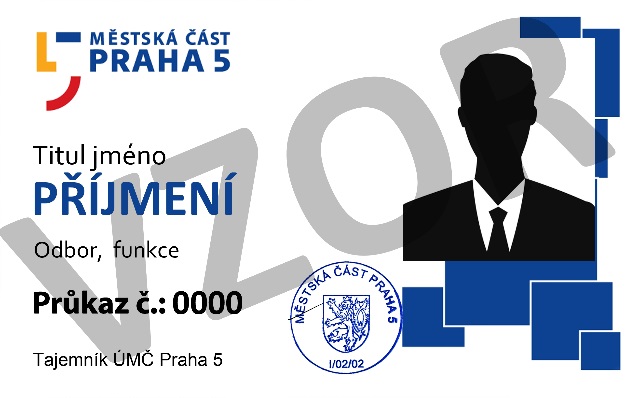 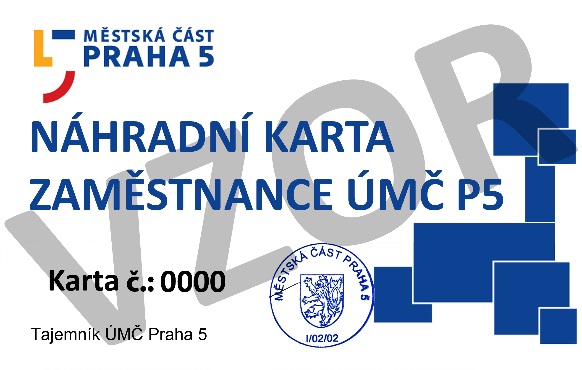 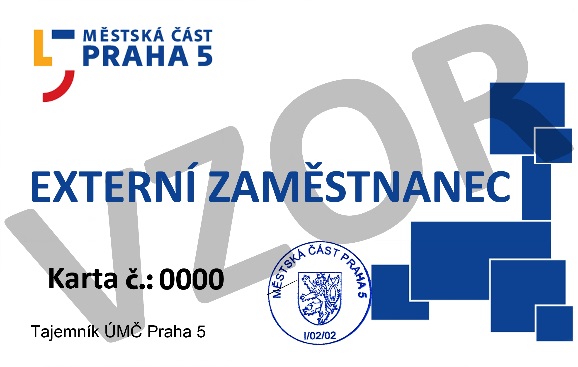 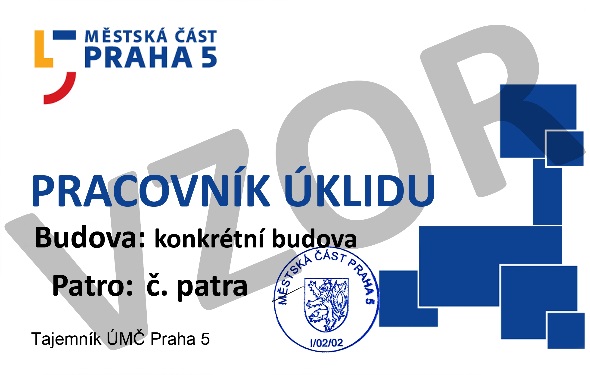 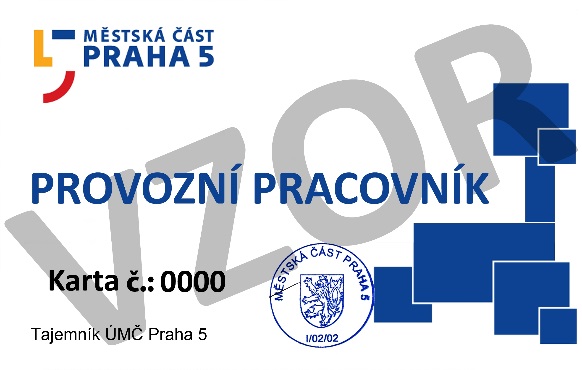 